NOTICE OF ACCREDITATION ACTIONSACCE Annual ConferenceMinneapolis, MNJuly 15, 2022The Council for Higher Education Accreditation (CHEA) requires that member programmatic accrediting agencies are to notify the public of accreditation decisions and the basis for such decisions.  Within 30 business days after each board meeting in which accreditation decisions are completed, the American Council for Construction Education meets this requirement by publishing a notice of their accreditation actions on its website ACCE-HQ.org and distribution of the information in ACCE’s periodic email newsletter.At its meeting on July 15, 2022, ACCE took the following actions regarding Programs in Construction Management related degrees at the Associate Degree, Bachelor’s Degree, and Master’s Degree within the institutions listed below.Renewal of AccreditationPrograms in this category have completed a Self-Evaluation Study report and on-site evaluation.  The term for renewal of accreditation is up to six (6) years.  For details of the accreditation for each Program, click on the link for the Degree Program or the link on the Accreditation Action line.For additional information regarding ACCE’s accreditation procedures and the accredited programs, please visit the ACCE-HQ.org web site.Drexel UniversityCollege of EngineeringBS Degree in Construction ManagementPhiladelphia, PA 19104Accreditation Action: Renewal of Accreditation for six years Expiration: July 31, 2028 Next Accreditation Review: Fall 2027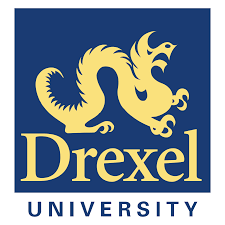 Dunwoody College of TechnologyConstruction Sciences and Building TechnologyAAS Degree in Construction Project ManagementMinneapolis, MN 55403Accreditation Action: Initial Accreditation for five years Expiration: July 31, 2027 Next Accreditation Review: Fall 2026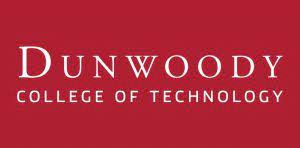 East Carolina UniversityCollege of Engineering and TechnologyBS Degree in Construction ManagementGreenville, NC 27858Accreditation Action: Renewal of Accreditation for six years Expiration: February 28, 2029 Next Accreditation Review: Spring 2028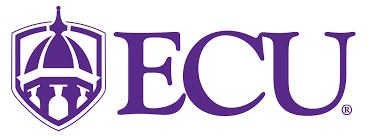 Eastern Kentucky UniversityDepartment of Applied Engineering and TechnologyBS Degree in Construction ManagementRichmond, KY 40475Accreditation Action: Renewal of Accreditation for six yearsExpiration: July 31, 2028Next Accreditation Review: Fall 2027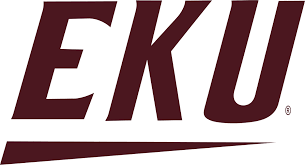 John Brown UniversityDepartment of Construction ManagementBS Degree in Construction ManagementSiloam Springs, AR  72761Accreditation Action: Renewal of Accreditation for six years Expiration: July 2028 Next Accreditation Review: Fall 2027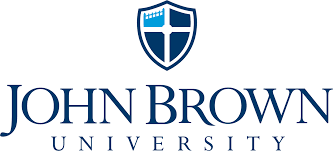 Missouri State UniversityDepartment of Technology and Construction ManagementBS Degree in Construction ManagementSpringfield, MO 65897Accreditation Action: Renewal of Accreditation for six years Expiration: February 28, 2029 Next Accreditation Review: Spring 2028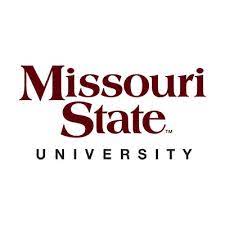 North Dakota State UniversityCivil, Construction and Environmental EngineeringBS Degree in Construction Management Fargo, ND 58102Accreditation Action: Renewal of Accreditation for six years Expiration: July 31, 2028 Next Accreditation Review: Fall 2027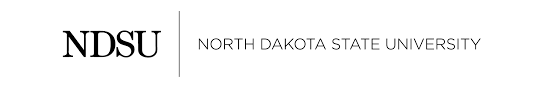 Northern Kentucky UniversityHale College of BusinessBS Degree in Construction ManagementHighland Heights, KY 41099 Accreditation Action: Renewal of Accreditation for six years Expiration: February 28, 2029 Next Accreditation Review: Spring 2028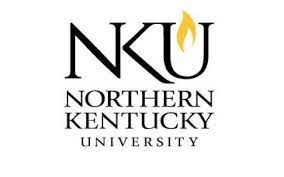 Seminole State College of FloridaConstruction and Interior Design DepartmentBS Degree in Construction ManagementHeathrow, FL 32746Accreditation Action: Initial Accreditation for five yearsExpiration: July 31, 2027 Next Accreditation Review: Fall 2026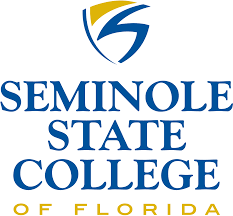 State University of New York - Delhi School of Applied Technologies and ArchitectureAAS Degree in Construction TechnologyDelhi, NY 13753Accreditation Action: Renewal of Accreditation for six yearsExpiration: July 31, 2028Next Accreditation Review: Fall 2027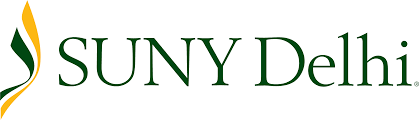 State University of New York - ESF College of Environmental Science and Forestry BS Degree in Construction ManagementSyracuse, NY, 13210Accreditation Action: Initial Accreditation for five yearsExpiration: July 31, 2027Next Accreditation Review: Fall 2026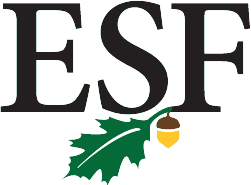 University of Alaska, AnchorageCommunity and Technical CollegeAAS Degree in Construction ManagementAnchorage, AK  99508 Accreditation Action: Renewal of Accreditation for six yearsExpiration: February 28, 2029 Next Accreditation Review: Spring 2028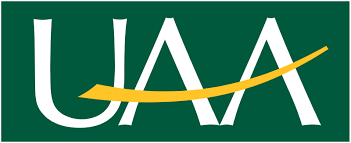 University of Alaska, AnchorageCommunity and Technical CollegeBS Degree in Construction ManagementAnchorage, AK  99508 Accreditation Action: Renewal of Accreditation for six yearsExpiration: February 28, 2029 Next Accreditation Review: Spring 2028University of Southern MississippiSchool of Construction and DesignBS Degree in Construction ManagementHattiesburg, MS  39406Accreditation Action: Renewal of Accreditation for six yearsExpiration: July 31, 2028Next Accreditation Review: Fall 2027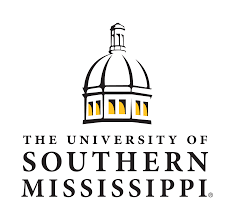 University of WyomingBS Degree in Construction ManagementLaramie, WY  82071Accreditation Action: Initial Accreditation for five yearsExpiration: July 31, 2027Next Accreditation Review: Fall 2026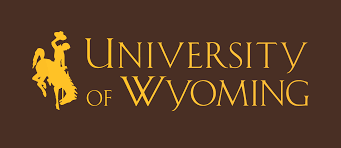 Wentworth Institute of TechnologySchool of ManagementMS Degree in Construction ManagementBoston, MA 02115Accreditation Action: Renewal of Accreditation for five yearsExpiration: July 2027Next Accreditation Review: Fall 2026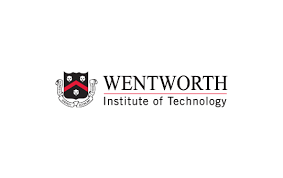 